Консультация для родителей«Расскажите ребенку о правилах пожарной безопасности»Подготовила:    Полякова Е.С.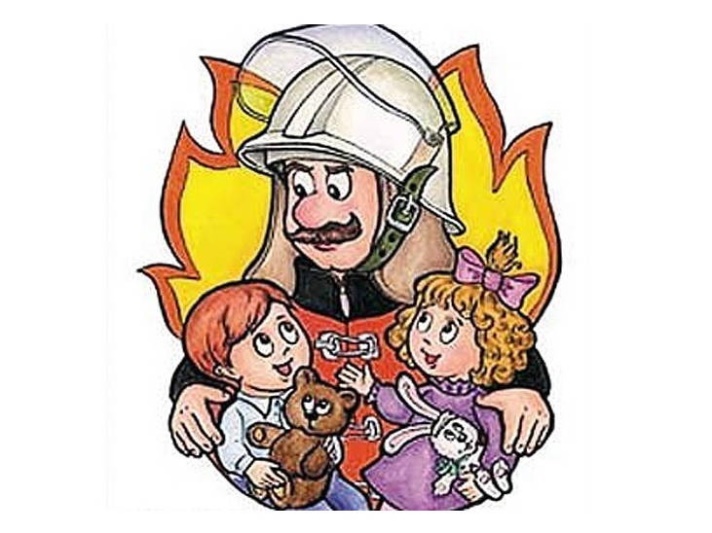 Уважаемые взрослые!Не секрет, что пожары чаще всего происходят от беспечного отношения к огню самих людей. Значительная часть пожаров происходит в жилье. Здесь гибель и травматизм людей происходит от дыма и огня. Основными причинами пожаров в быту являются: неосторожное обращение с огнем при курении и приготовлении пищи, использование электробытовых приборов, теле-, видео- и аудиотехники, не адаптированной к отечественной электросети или неисправных, проведение электросварочных работ при ремонтных работах в квартирах, детские шалости с огнем. Поэтому Вам необходимо чаще разговаривать с детьми о правилах пожарной безопасности.Пожарная безопасность в квартире:Не балуйся дома со спичками и зажигалками. Это одна из причин пожаров.Не оставляй без присмотра включенные электроприборы, особенно утюги, обогреватели, телевизор, светильники и др. Уходя из дома, не забудь их выключить.Не суши белье над плитой. Оно может загореться.Не забывай выключить газовую плиту. Если почувствовал запах газа, не зажигай спичек и не включай свет. Срочно проветри квартиру.Ни в коем случае не зажигай фейерверки, свечи или бенгальские огни дома без взрослых.Пожарная безопасность в деревне:В деревне или на даче без взрослых не подходи к печи и не открывай печную дверцу. Оттуда могут выскочить раскаленный уголек или искра и стать причиной пожара.Никогда не прикасайся голыми руками к металлическим частям печки. Ты можешь получить серьезный ожог.Не трогай без разрешения взрослых печную заслонку. Если ее закрыть раньше времени, в доме скопится угарный газ, и можно задохнуться.Пожарная безопасность в лесу:Пожар — самая большая опасность в лесу. Поэтому не разводи костер без взрослых.Не балуйся с огнем. В сухую жаркую погоду достаточно одной спички или искры от фейерверка, чтобы лес загорелся.Если пожар все-таки начался, немедленно выбегай из леса. Старайся бежать в ту сторону, откуда дует ветер.Выйдя из леса, обязательно сообщи о пожаре взрослым. Если начался пожар, а взрослых дома нет, поступай так:Если огонь небольшой, можно попробовать сразу же затушить его, набросив на него плотную ткань или одеяло, заливая водой или засыпая песком.Если огонь сразу не погас, немедленно убегай из дома в безопасное место. И только после этого позвони в пожарную охрану по телефону «01» или попроси об этом соседей.Если не можешь убежать из горящей квартиры, сразу же позвони по телефону «01» и сообщи пожарным точный адрес и номер своей квартиры. После этого зови из окна на помощь соседей и прохожих.При пожаре дым гораздо опаснее огня. Большинство людей при пожаре гибнут от дыма. Если чувствуешь, что задыхаешься, опустись на корточки или продвигайся к выходу ползком — внизу дыма меньше.Если в помещение проник дым, надо смочить водой одежду, покрыть голову мокрой салфеткой и выходить, пригнувшись или ползком.Обязательно закрой форточку и дверь в комнате, где начался пожар. Закрытая дверь может не только задержать проникновение дыма, но иногда и погасить огонь.Наполни водой ванну, ведра, тазы. Можешь облить водой двери и пол.При пожаре в подъезде никогда не садись в лифт. Он может отключиться, и ты можешь задохнуться.Когда приедут пожарные, во всем их слушайся и не бойся. Они лучше знают, как тебя спасти. Запомните самое главное правило не только при пожаре, но и при любой другой опасности: «Не поддавайтесь панике и не теряйте самообладания!»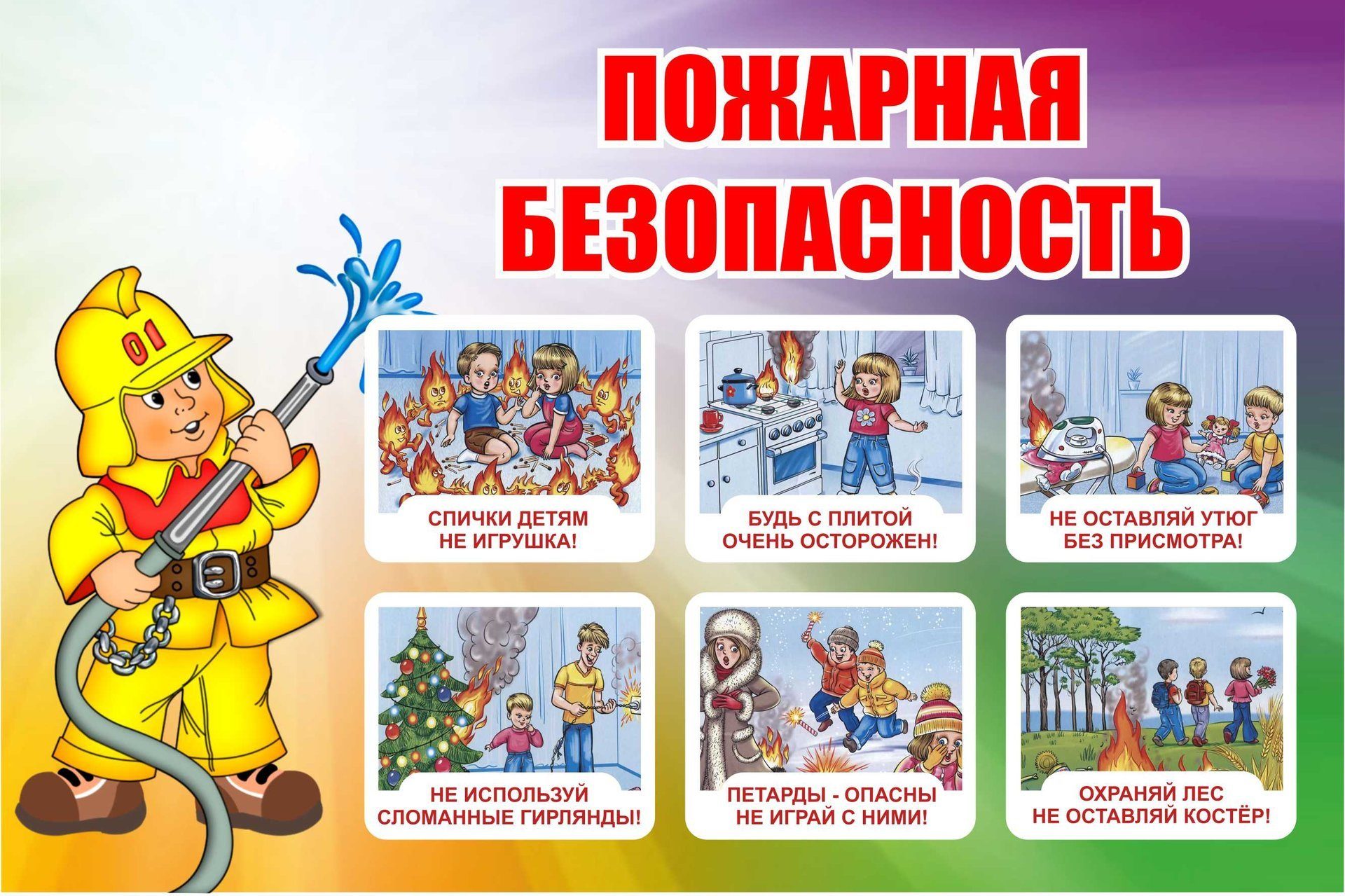 